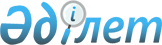 Об утверждении перечня автомобильных дорог общего пользования областного и районного значения
					
			Утративший силу
			
			
		
					Постановление акимата Алматинской области от 10 июня 2015 года № 243. Зарегистрировано Департаментом юстиции Алматинской области 17 июля 2015 года № 3287. Утратило силу постановлением акимата Алматинской области от 10 мая 2017 года № 191      Сноска. Утратило силу постановлением акимата Алматинской области от 10.05.2017 № 191 (вводится в действие по истечении десяти календарных дней после дня его первого официального опубликования).

      В соответствии со статьей 13 Закона Республики Казахстан от 17 июля 2001 года "Об автомобильных дорогах", статьей 37 Закона Республики Казахстан от 23 января 2001 года "О местном государственном управлении и самоуправлении в Республике Казахстан" акимат Алматинской области ПОСТАНОВЛЯЕТ: 

      1. Утвердить прилагаемый перечень автомобильных дорог общего пользования областного и районного значения. 

      2. Возложить на руководителя государственного учреждения "Управление пассажирского транспорта и автомобильных дорог Алматинской области" опубликование настоящего постановления после государственной регистрации в органах юстиции в официальных и периодических печатных изданиях, а также на интернет-ресурсе, определяемом Правительством Республики Казахстан и на интернет-ресурсе акимата области.

      3. Контроль за исполнением настоящего постановления возложить на первого заместителя акима Алматинской области Бигельдиева М.С.

      4. Настоящее постановление вступает в силу со дня государственной регистрации в органах юстиции и вводится в действие по истечении десяти календарных дней после дня его первого официального опубликования.

 Перечень автомобильных дорог общего пользования областного и районного значения
					© 2012. РГП на ПХВ «Институт законодательства и правовой информации Республики Казахстан» Министерства юстиции Республики Казахстан
				
      Аким области

А. Баталов
Утверждены постановлением акимата Алматинской области от "10" июня 2015 года № 243Индекс автомобильной дороги

Наименование

автомобильной дороги

Общая протяженность

(километр)

КВ-1

Капчагай-Баканас-Карой

296

КВ-1

подъезды к:

КВ-1

 Баканасской нефтебаза

3

КВ-1

село Бахбахты

1

КВ-1

село Коскумбез

18

КВ-1

село Куланбасы

2

КВ-1

село Уш-Жарма

4

КВ-1

село Карагаш

3

КВ-1

село Кокжиде

4

КВ-1

село Бирлик

17

КВ-1

село Береке

17

КВ-1

село Коктал

5

КВ-1

село Акколь

2

КВ-1

село Бояулы

2

КВ-1

село Акжар

5

КВ-1

село Бура

2

КВ-1

село Кербулак

51

КВ-2

Актерек-Чильбастау- Отар-Красногорка

59

КВ-2

подъезды к:

КВ-2

 Жартасская карьера

3

КВ-2

 водокачка

6

КВ-3

Сункар-Колшен-Топар-Куйган

353

КВ-3

 подъезд к: 

КВ-3

Копинский хранилище продукт питания

2

КВ-4

Республиканская дорога Алматы-Бишкек- станция Жиренайгыр 

40

 

КВ-4

подъезды к: 

КВ-4

село Ульгули 

1

КВ-4

село Акдала

 

2

КВ-5

Узынагаш-Интымак- Фабричный

14

КВ-5

подъезд к:

КВ-5

радиоцентру

2

КВ-6

Кокузек-Кзыл-Сок- Узынагаш

19

КВ-6

 подъезд к:

КВ-6

 село Бирлик

5

КВ-7

Музей Жамбыла-Кзыласкер

4

КВ-8

Фабричный-Новороссийское

3

КВ-9

Карасу-Енбекши-Арал

7

КВ-10

Узунагаш-Бесмойнак

33

КВ-10

подъезды к:

КВ-10

пионерский лагерь "Балдырган"

7

КВ-10

село Кайназар

2

КВ-10

подъезды к:

КВ-10

город Каскелен

9

КВ-10

лесной питомник 

1

КВ-10

питомник

2

КВ-10

село Энбекши

6

КВ-11

Уличная сеть село Горный

19

КВ-12

Актерек-Архарлы

10

КВ-13

Копа-Шилибастау

26

КВ-14

Автомобильная дорога Байсерке-Междуречинское - Караой-автомобильная дорога Капчагай-Курты

52

КВ-14

подъезды к:

КВ-14

бригаде 4

2

КВ-14

 бригаде 7

4

КВ-14

 бригаде 9

2

КВ-15

Алматы-Жетыген- Капчагайское водохранилище

48

 

КВ-15

подъезды к:

КВ-15

 мемориал гражданской войны 

5

КВ-15

республиканская дорога Алматы-Усть-Каменогорск

4

КВ-15

 микрорайон "Дорожник"

2

КВ-15

село Куйган

10

КВ-15

село Алий

5

КВ-15

село Привольное через станция Кайрат

 разъезд 68

10

5

КВ-15

село Кирова

2

КВ-16

Республиканская дорога Алматы-Усть-Каменогорск-Казахстан-Акший

98

 

КВ-16

 подъезд к: 

КВ-16

село Аралкум

4

КВ-17

Республиканская дорога Алматы-Усть-Каменогорск-Энергетический

3

КВ-17

 подъезд к: 

КВ-17

станция"Жетысу"

2

КВ-18

Первомайка-Бурундай-микрорайон "Водник"

6

КВ-19

Бурундай-Чиликемир-Ащибулак

6

КВ-20

Есик-Кирбалтабай-Жетыген

67

КВ-20

подъезды к:

КВ-20

станция "Жетыген"

1

КВ-20

станция Екпенды

9

КВ-20

село Фрунзе

2

КВ-20

село Акжал

2

КВ-21

Первомайка-Жанаталап

16

КВ-22

Ащибулак-Коккайнар

7

КВ-23

Республиканская дорога Алматы-Бишкек- Кемертуган-Путь Ильича- Октябрь

8

 

КВ-23

подъезды к:

КВ-23

 молочный комплекс " КазМИС"

1

КВ-23

село Прямой путь

7

КВ-24

Республиканская дорога Алматы-Бишкек-Восход-автомобильная дорога Алматы-Чемолган 

5

КВ-25

Автомобильная дорога Алматы-Чемолган- Райымбек- республиканская дорога Алматы-Бишкек

6

КВ-26

Путь Ильича-"ТЭЦ-2"

2

КВ-27

Каскелен-известковый завод

18

КВ-28

Республиканская дорога Алматы-Екатеринбург- Стаханово-Кульстан

4

КВ-28

подъезды к:

КВ-28

 радиостанция

2

КВ-28

село Жамбыла

2

КВ-29

Автомобильная дорога Кеген-Нарынкол-

Тасаши- республиканская дорога Кокпек-Кеген-Тюп

14

КВ-29

Саты-Курметты

7

КВ-30

Автомобильная дорога Жаланаш-Саты-Алгабас-Жинишке

34

КВ-31

Республиканская дорога Кокпек-Кеген-Тюп-Жылысай-Кенсу

50

 

КВ-31

подъезд к:

КВ-31

 село Шыбыши

10

КВ-32

Кеген-Жаланаш

70

КВ-32

подъезды к:

КВ-32

село Жайдабулак

2

КВ-32

село Тогузбулак

2

КВ-32

село Болексаз

2

КВ-33

Каркара-Ереуль

10

КВ-34

Республиканская дорога Алматы-Бишкек-

станция Узунагаш-Курты

71

 

КВ-34

подъезды к:

КВ-34

отделение N 1 села Куртинский

4

КВ-34

станция "Узунагаш"

1

КВ-35

Топар-Акжар

71

КВ-35

подъезды к:

КВ-35

усадьба села Желтурангинский

2

КВ-35

село Арал-Тюбе

4

КВ-36

Автомобильная дорога Кеген-Нарынкол-Каратоган-Байынкол

28

КВ-37

Текес-Укурчи-Каратоган

13

КВ-38

Автомобильная дорога Кеген-Нарынкол - Комерчи

17

подъезд к: 

село Кошкар

16

КВ-39

Сарыжас-Карасаз-Текес

63

подъезды к:

село Тузколь

8

село Сарыбастау

17

село Костюбе

14

КВ-40

Карасаз-Кошкар-Талас

16

подъезд к: 

лагерь Акбулак

5

КВ-41

Текес-Кокпак-Кайнар

23

подъезд к: 

село Шубартау

37

КВ-42

Нарынкол-Сюмбе

37

КВ-43

Шенгельды- Капчагай 

24

подъезды к:

 откормкомплекс крупного рогатого скота 

4

село Шенгельды

3

 насосной 1

3

 насосной 2

8

 насосной 3

7

 насосной 4

6

 насосной 5

5

 насосной 6

4

КВ-44

Автомобильная дорога Алматы-Талгар - Бейбулак-Талгар

9

подъезд к: 

1

детский санатори Чимбулак

Алматы-Талгар-Евгеньевка

подъезды к:

приканальная автомобильная дорога большого Алматинского канала

1

пионерский лагерь "Ленинец"

1

 Талгарский районный сельхоз отдел 

4

село Мичурино-институт ядерной физики

7

село Талдыбулак

2

село Талдыбулак

4

село озеру Есик

14

село Калинино

3

село Алмалы

3

село Акдала

3

Райавтодор

4

 Туреджайляу

7

КВ-45

Талгар- пионерский лагерь "Спутник"

11

подъезд к: 

лагерь в урочище Маралсай

3

КВ-46

Дзержинский-туберкулезная больница Алма-Тау

подъезд к: 

зона отдыха в урочище Бельбулак

6

КВ-47

Талгар-Новоалексеевка

12

КВ-48

Талгар- урочище Дальнее

10

Подъезд к:

село Рыскулово

3

КВ-49

Приканальная автомобильная дорога большого Алматинского канала

140

подъезды к:

Аватская птицефабрика

4

головной водозабор

4

винсовхоз через Ассы-Сага

14

село Октябрьское через Малыбай

9

село Казахстан через Ащибулак

7

село Каратурук через Таусугур

8

село Коктюбе

7

КВ-50

Тонкурус-Октябрь

31

подъезды к:

село Теренкара

4

село Еламан

5

КВ-51

автомобильная дорога Кокпек-Кольжат -

Дардамты-Сункар- автомобильная дорога Кокпек- Кольжат

52

подъезд к: 

село Ардолайты

7

КВ-52

Чунджа-Тигермень-Узунтам-

республиканская дорога Чунджа-Коктал

84

КВ-53

автомобильная дорога Кокпек-Кольжат-Малый Дехкан- Кетмень

26

подъезды к:

село Будуты

1

село Малый Аксу

3

село Актам

5

село Большой Дехкан

5

КВ-54

Шелек-Нурлы- республиканская дорога Чунджа-Коктал

100

подъезд к: 

село Чарын

19

КВ-55

автомобильная дорога Чунджа-Кольжат -

Кетмень-урочище Чалкуде

55

КВ-56

Большой Аксу-Сюмбе- автомобильная дорога Кеген-Чунджа

34

подъезды к:

пионерский лагерь "Горный"

4

село Шошонай

2

КВ-57

Маловодное-Жарсу- республиканская дорога Алматы-Кокпек

36

подъезд к: 

прудхозу Толкын

5

КВ-58

Шелек-Винсовхоз- Гайрат- большого Алматинского канала

19

КВ-59

Шелек-Куликов.-Кызыл жиде

18

подъезд к: 

село Каражота

4

Байсеит-Нурлы

19

КВ-60

Республиканская дорога Алматы-Кокпек- Алексендровка-Нияз

20

подъезды к:

село Базаргельды

14

 село Баяндай

2

село Кайнар

24

КВ-61

Новоалексеевка-Койшибек-Алга

14

КВ-62

Есик-Александровка

12

КВ-63

Алматы-Аксай-Чемолган

подъезды к:

урочище Коклайсай

11

урочище Ушконур

18

КВ-64

Тургень-обсерватория

41

подъезд к: 

урочище Кайракты

10

КВ-65

Автомобильная дорога Алматы-Чемолган-Бурундай-Шиликемир

19,8

КВ-66

Алматы-Баганашил- автомобильная дорога Алматы-Космостанция

10

КВ-67

Алматы 1-ст.Чемолган-Узунагаш

57

подъезды к:

село Шолаккаргалы

7

станция Чемолган

3

почтовый ящик 155/5

5

село Жармухамбет

3

село Исаево

5

село Ленино

8

село Чапаева через Кокузек

3

КВ-68

КИЗ-Жетысу-Бурундай- станция Чемолган

18

КВ-69

Алматы 1-Винсовхоз- Чапаево

22

КВ-70

село Чемолган-Турар

16

КВ-71

Балтабай-Карачингиль

29

кольцевая автомобильная дорога урочище Карачингиль

21

КВ-72

Кеген-Нарынкол

подъезд к: 

село Актасты

8

КВ-73

Прудки-Унгуртас

21

подъезд к: 

село Коккайнар

5

КВ-74

Фабричный-Новороссийское-Мынбаево

14

КВ-75

Госдарственный санаторий Аксу-Арасан

77

подъезды к:

село Коктюбе

16

село Кошкентал

3

КВ-76

Кольащи-Узун-Каргалы

14

подъезд к: 

село Айкым

15

КВ-77

1 Мая-Кайнар

7

КВ-78

Болек-Аймен

9

КВ-79

Тургень- большой Алматинского канала с обходом

17

КВ-80

Республиканская дорога Алматы-Кокпек- Кызылту-Покровка

9

подъезд к: 

село Кзылту-4

2

КВ-81

Талдыкорган-Текели

26

Подъезды к:

 Карабулак

2

 М.Баисова

5

 Ешкиолмес

5

КВ-82

Талдыкорган-Уштобе- Биже-Мукры

114

подъезды к:

село Енбек

2

село Заречный

1

село Кирзавод

11

село Р.Омарова

12

село Тастобе

14

село Енбекши через Кзыл-Арык

7

село Карашенгел

8

село Бакалы

11

село Кызыл жар

3

 село Канабек

3

село Ельтай

6

КВ-83

Коксу-Кировск-Карабулак-Кайнарлы

66

подъезды к:

село Коржынбай

9

 турбазе

9

село Жаналык

6

 дом отдыха Горняк

13

село Каратальское

6

пионерский лагерь "Орленок"

2

село Актасты

3

село Кенарал

4

пионерский лагерь "Дорожник"

4

КВ-84

Республиканская дорога Сарыозек-Хоргос- Кугалы-Коксу-Карабулак

122

подъезды к:

село Онжас

7

село Куренбель

5

село Кокбастау

6

село Когалы

2

село Аралтобе

11

село Талдыбулак

3

село Акбастау

2

село Доланалы

3

село Жетысу

7

село Екпенды

4

село Тельман

13

КВ-85

Кугалы-Холмогоровка-Голубиновка

24

КВ-86

Республиканская дорога Сарыозек-Хоргос- Майтобе

30

подъезд к:

селу Коянкоз

9

КВ-87

Коктал-Жаркент- Арасан

24

подъезд к:

селу Енбекши через Улкенагаш

15

КВ-88

Жаркент-Сарыбель

27

подъезд к:

селу Лесновка

11

КВ-89

Ушарал-Сарбулак

28

КВ-90

Жаркент-Кундузды

30

КВ-91

Жансугуров-Арасан

26

подъезд к:

селу Актобе

9

КВ-92

Жансугурово-Матай

95

Подъезд к селу Косагаш

6

КВ-93

Сарканд-Тополевка

36

КВ-94

Кабанбай-Лепсинск

45

подъезды к:

село Конур

16

село Бибакан

4

КВ-95

Республиканская дорога Алматы-Усть-Каменогорск-Актогай

87

подъезд к:

4 разъезду

5

КВ-96

Кабанбай-Коктума

96

подъезд к:

селу Талдыбулак

4

КВ-97

Республиканская дорога Алматы-Усть-Каменогорск-Мулалы-Уштобе

65

КВ-98

Ушарал-Камыскала

63

подъезды к:

 село Уялы

3

село Бесагаш

3

КВ-99

Бесколь-Жайнак

36

подъезд к:

село Улакты

2

КВ-100

Республиканская дорога Алматы-Усть-Каменогорск-Лепсы-Актогай

185

подъезды к:

станции Егинсу

4

станции Акозек

1

станции Матай

1

КВ-101

Лепсы-озеро Балхаш

27

КВ-102

Архарлы-Алтын дала

15

КВ-103

Уштобе-Алмалы- Копберлик

172

подъезды к:

село Акжар

2

село Алмалы

3

село 1-ое Мая

8

село Тюгельбай через Уштобе

26

село Кожбан через 1-ое Мая

3

КВ-104

Республиканская дорога Алматы-Усть-Каменогорск-Кызыл Кайын-Лепсы

117

подъезд к: 

4

селу Коктерек

КВ-105

Сагабиен-Кзылту

36

подъезд к: 

селу Капа

14

КВ-106

Аксу-Каракоз

25

КВ-107

Аксу-Жаналык

22

КВ-108

Койлык-Каргалы

24

КВ-109

Екиаша-Аманбухтер

32

КВ-110

Республиканская дорога Алматы-Усть-Каменогорск-Кокузек

32

подъезды к:

селу Пограничник

2

селу Бирлик через Сарканд

10

КВ-111

Петропавловское- Садовое-Шатырбай

18

КВ-112

Койлык-Каргалы- Шатырбай

15

КВ-113

Республиканская дорога Алматы-Усть-Каменогорск-Архарлы

60

подъезд к: 

селу Енбекши

10

КВ-114

Тонкурус-Кокжар-Голубев Запор-Лепсинск

51

КВ-115

Лепсы-Тулебаева- Караксу-Матай

136

КВ-116

Тастобе-Бесагаш

5

КВ-117

Кировск-Актекше

41

подъезды к:

селу Талапты

3

селу 10 лет Казахстана

3

КВ-118

Алматы-Усть-Каменогорск км 410-426

16

подъезды к:

к автомобильной дороге Алматы-Жетыген через Жана-Арна

5

Первомайская радиостанция Интумак

3

10 бригада колхоз 40-лет Казахстана

6

село Заречный

1

село Арна

6

питомник Капчагайского водохранилише

5

станция Кулантюбе

1

станция Коскудук

10

полигону Алматинского высшего общевойскового командного училища

4

станция Таскум

5

село Заречный

6

село Малайсары

5

село Сарыозек

4

село Жоламан

15

село Карашокы

25

село Караагаш

23

маслозаводу

5

пионерский лагерь "Ласточка"

1

подхозу

4

село Алгабас

5

разъезду № 8

31

село Ленино

9

село Кенжира

8

село Жансугурово

2

село Каракемир

4

село Есбулатова

3

село Каратал

5

село Бакалы

10

село Карабугет

9

село Абай

3

село Айнабулак

5

разъезду № 8

8

село Карабулак

5

село Жамбыл

3

село Бактыбай

6

Екатеринбург-Алматы, подъезды к

станции Коркудук

12

селу Акший

13

обход село Акший

6

село Айдарлы

2

село Ащису

4

село Бозой

13

село Менжин через Жамбыл

1

село Айтей

3

Алматы-Ташкент-Термез к

село Новороссийское

3

село Узун-Агач

3

селу Абая

2

селу Жанакурлыс

7

селу Бериктас

14

радиостанции Жамбыл

8

карьеру Алматинский домостроительный комбинат

5

Алматы-Кокпек-Чунджа-Коктал к

аэропорту города Алматы

14

село Гайрат

11

село Панфилова

8

село Александровка

3

село Алатау

5

село Кайрат

4

село Ключи

2

село Акший

9

село Орнек

5

обход село Новоалексеевка-Большой Алматинский канал

2

Село Чунджа

6

Большой Алматинский канал через Корам

11

село Октябрьское

4

село Бартогай

14

Пристани

3

село Айдарлы

14

Районный сельхоз отдел "Рахат"

11

Кокпек-Кегень-Тюп подъезд к с.

село Жалаулы

10

село Октябрь

2

село Туюк

22

Республиканская дорога Алматы-Кокпек-Байсерке- Междуреченское

Республиканская дорога Екатеринбург-Алматы, подъезды к -

село Коктал

3

молочная товарная ферма Илийского зерносовхоза

6

село Косозен

8

станция Байсерке

3

Аксай-Чунджа-Кольжат-граница Китайская народная республика, подъезды к

селу Чунджа

5

пристани Дубунь

13

селу Дубунь

6

автомобильная дорога города Алматы к

зоне отдыха "Береке"

3

пионерский лагерь "Прометей" через Бутаковку

4

республиканская дорога Сарыозек - Хоргос к

село Сарыозек

8

село село Коктал

2

село Нижний Пиджим

4

село Кызыл Джамбул

2

село Сарытобе

5

село Первое Мая

18

село Баскунчи

12

село Суптай через Надек

14

село Кызылжар

4

село Коспан

11

село Карымкас

7

республиканская дорога Учарал-Достык к

станции Коктума

2

станции Коктума

6

село село Инталы

3

разъезду № 13

7

село Жаланашколь

10

Итого:

6787,8

